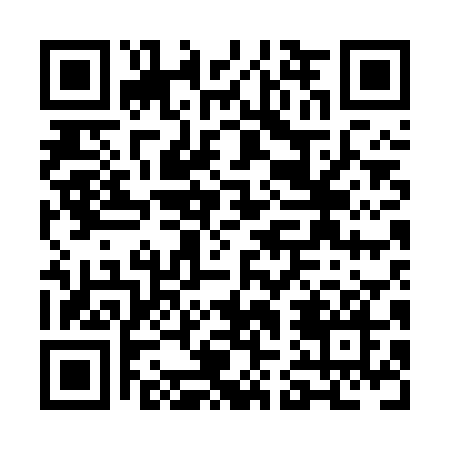 Prayer times for Georgina Island, Ontario, CanadaMon 1 Jul 2024 - Wed 31 Jul 2024High Latitude Method: Angle Based RulePrayer Calculation Method: Islamic Society of North AmericaAsar Calculation Method: HanafiPrayer times provided by https://www.salahtimes.comDateDayFajrSunriseDhuhrAsrMaghribIsha1Mon3:455:371:216:429:0510:572Tue3:465:381:216:429:0510:573Wed3:475:381:226:429:0510:564Thu3:485:391:226:429:0410:565Fri3:495:401:226:429:0410:556Sat3:505:401:226:429:0410:547Sun3:515:411:226:419:0310:538Mon3:525:421:226:419:0310:529Tue3:535:431:236:419:0210:5110Wed3:545:431:236:419:0210:5111Thu3:565:441:236:419:0110:4912Fri3:575:451:236:409:0110:4813Sat3:585:461:236:409:0010:4714Sun4:005:471:236:408:5910:4615Mon4:015:481:236:398:5910:4516Tue4:025:491:236:398:5810:4417Wed4:045:501:236:398:5710:4218Thu4:055:501:246:388:5610:4119Fri4:075:511:246:388:5510:4020Sat4:085:521:246:378:5410:3821Sun4:105:531:246:378:5410:3722Mon4:115:541:246:368:5310:3523Tue4:135:551:246:368:5210:3424Wed4:155:561:246:358:5110:3225Thu4:165:581:246:358:5010:3126Fri4:185:591:246:348:4810:2927Sat4:196:001:246:338:4710:2728Sun4:216:011:246:338:4610:2629Mon4:236:021:246:328:4510:2430Tue4:246:031:246:318:4410:2231Wed4:266:041:246:318:4310:21